附件3：法学院导师指导记录手册（学生）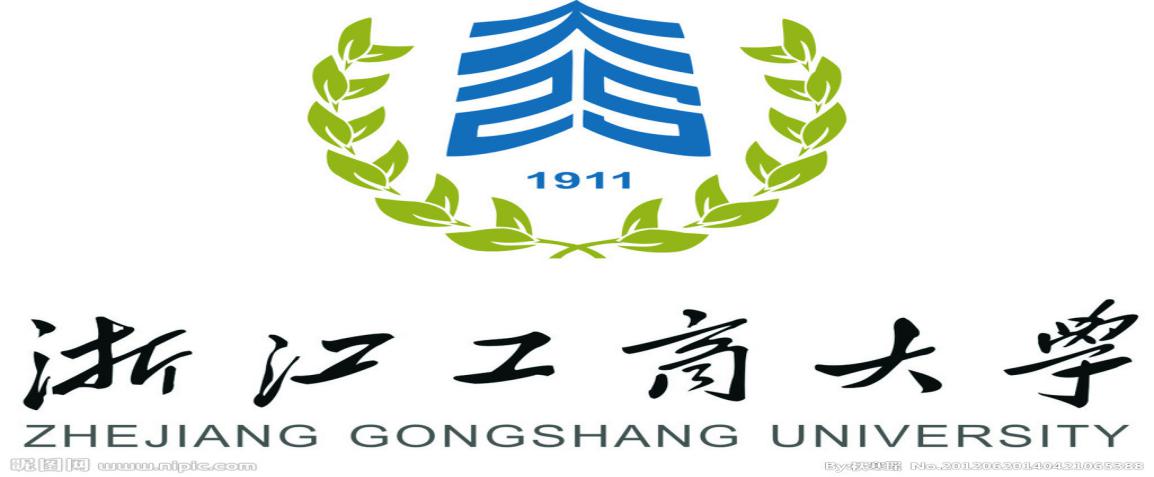 本科生导师指导记录手册（学生）        学生姓名：        班级：                     班主任：导师姓名：        电话：填写时间：20    年第  学期-20   年第  学期浙江工商大学法学院本科生导师单次指导情况表（学生）20   -20   学年第    学期此页可黏贴复制加页记录指导情况。一、指导记录一、指导记录一、指导记录时间地点指导形式指导内容（必要时可附页）注：指导形式包括但不限于面谈、微信、邮件、讲座、调研等注：指导形式包括但不限于面谈、微信、邮件、讲座、调研等注：指导形式包括但不限于面谈、微信、邮件、讲座、调研等二、指导效果反馈二、指导效果反馈二、指导效果反馈请反馈此次指导情况的效果，如导师就哪些内容对你进行了指导和帮助；经过指导，你对哪些问题有了较为清晰的认识，或者如科研能力、专业实践能力等是否得到培养，并请简单就具体内容进行说明。请反馈此次指导情况的效果，如导师就哪些内容对你进行了指导和帮助；经过指导，你对哪些问题有了较为清晰的认识，或者如科研能力、专业实践能力等是否得到培养，并请简单就具体内容进行说明。请反馈此次指导情况的效果，如导师就哪些内容对你进行了指导和帮助；经过指导，你对哪些问题有了较为清晰的认识，或者如科研能力、专业实践能力等是否得到培养，并请简单就具体内容进行说明。本人承诺“指导记录”真实，“指导效果反馈”亦为本人真实体会。                         学生签字：年    月    日本人承诺“指导记录”真实，“指导效果反馈”亦为本人真实体会。                         学生签字：年    月    日本人承诺“指导记录”真实，“指导效果反馈”亦为本人真实体会。                         学生签字：年    月    日本表所填“指导记录”属实，并且本人已认真阅读“指导效果反馈”。                         导师签字：年    月    日本表所填“指导记录”属实，并且本人已认真阅读“指导效果反馈”。                         导师签字：年    月    日本表所填“指导记录”属实，并且本人已认真阅读“指导效果反馈”。                         导师签字：年    月    日